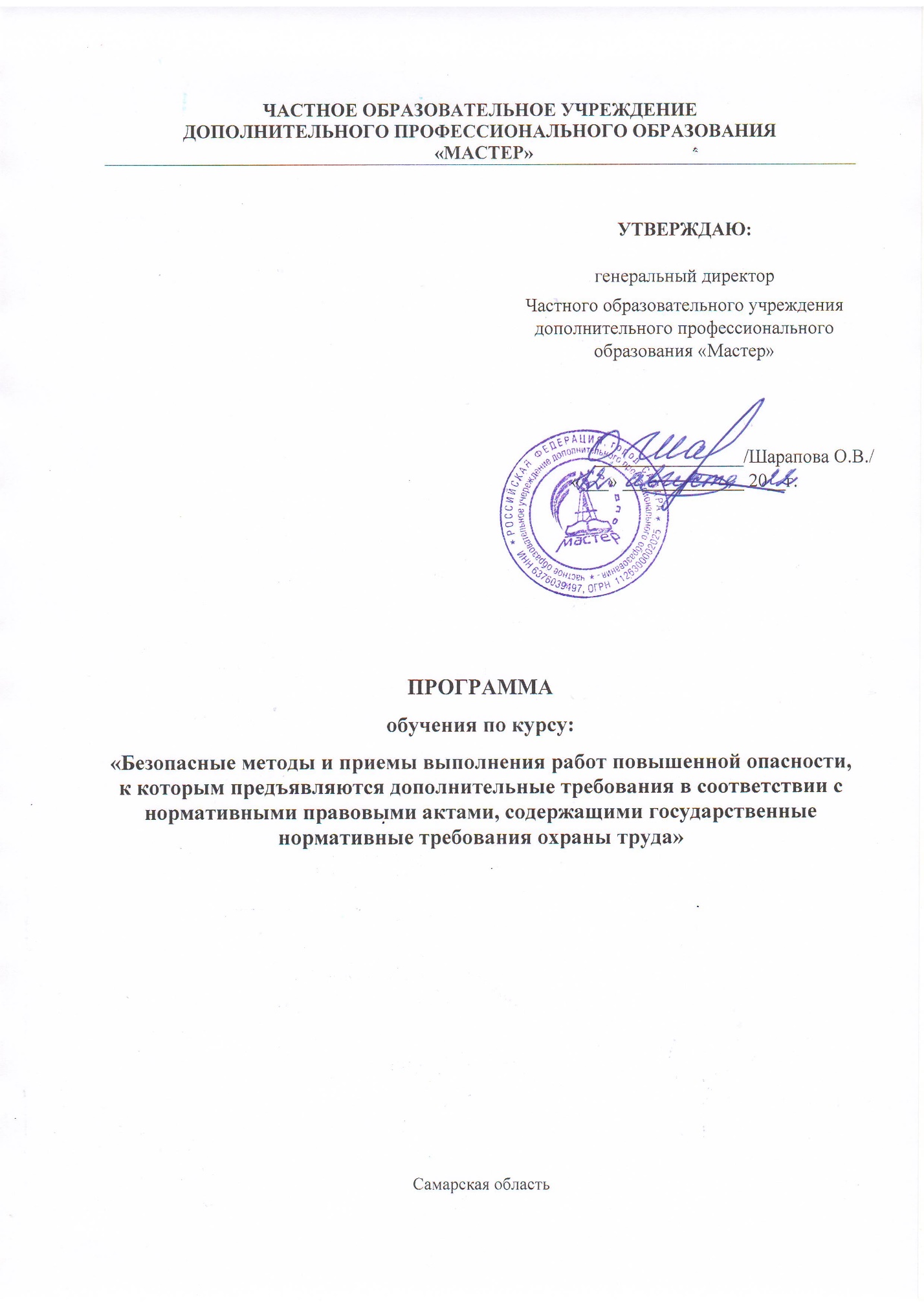 Учебный план программы безопасным методам и приемам выполнения работ повышенной опасности, к которым предъявляются дополнительные требования в соответствии с нормативными правовыми актами, содержащими государственные нормативные требования охраны трудаNп/п Наименование тем Кол-во часовКол-во часовФорма контроляNп/п Наименование тем Теоретическое занятие,час Практические занятия, часФорма контроля1 Классификация опасностей. Идентификация вредных и (или) опасных производственных факторов на рабочем месте 2,0 2 Оценка уровня профессионального риска выявленных (идентифицированных) опасностей 2,0 3 Безопасные методы и приемы выполнения работ 1,5 1,0 4 Меры защиты от воздействия вредных и (или) опасных производственных факторов 1,5 1,0 5Средства индивидуальной защиты от воздействия вредных и (или) опасных производственных факторов 1,0 1,0 6Разработка мероприятий по снижению уровней профессиональных рисков 1,0 1,0 7Организация оказания первой помощи 1,0 1,0 8Итоговый контроль 1зачетИТОГО115